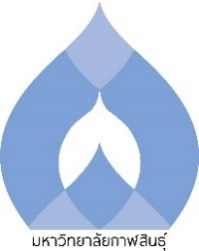 บัณฑิตศึกษา คณะเทคโนโลยีการเกษตรมหาวิทยาลัยกาฬสินธุ์ แบบส่งเล่มวิทยานิพนธ์ฉบับสมบูรณ์ (ฉบับแก้ไข).............................................ชื่อนักศึกษา …………………………………………… รหัสนักศึกษา ……………………………………………นักศึกษาหลักสูตรวิทยาศาสตรมหาบัณฑิต สาขาวิชาเทคโนโลยีการเกษตร	 ภาคปกติ	 ภาคสมทบ1. มติที่ประชุมของคณะกรรมการสอบวิทยานิพนธ์	ตามมติที่ประชุมของคณะกรรมการสอบวิทยานิพนธ์ ครั้งที่ ........... เมื่อวันที่ ...... เดือน ........................... พ.ศ. ...............	ให้ข้าพเจ้าแก้ไขเล่มวิทยานิพนธ์ตามที่เสนอแนะนั้น ขณะนี้ ข้าพเจ้าได้ดำเนินการแก้ไขเรียบร้อยแล้ว  จึงขอส่งวิทยานิพนธ์ฉบับแก้ไขตามข้อเสนอแนะและปรับปรุงของคณะกรรมการสอบ จำนวน 1 ฉบับหมายเหตุ : นักศึกษาต้องดำเนินการแก้ไขวิทยานิพนธ์ให้แล้วเสร็จภายใน 60 วัน หลังจากวันสอบวิทยานิพนธ์2. การตรวจสอบของคณะกรรมการสอบวิทยานิพนธ์ 	คณะกรรมการสอบวิทยานิพนธ์ได้ตรวจสอบฉบับแก้ไขแล้ว มีมติให้ความเห็นชอบลงชื่อ....................................................................ประธานกรรมการสอบ			                 (.......................................)			ลงชื่อ....................................................................กรรมการสอบ			                 (.......................................)			ลงชื่อ....................................................................กรรมการสอบ			                 (.......................................)ลงชื่อ....................................................................กรรมการและเลขานุการ			                (.......................................)3. ความเห็นของประธานกรรมการบริหารหลักสูตร อนุมัติ ไม่อนุมัติ เนื่องจาก..................................................................................................................................................................................................................................................................................................................................................................................................................................................................................................................................................................................................................... ลงชื่อ.........................................................................(..........................................)ประธานกรรมการบริหารหลักสูตรวันที่ …….. เดือน …………………….. พ.ศ. ……….4.  ความเห็นของงานบริการการศึกษาและวิจัย	 ควรอนุมัติ	 ไม่ควรอนุมัติ  เนื่องจาก.....................................................................................................................................................................................................................................................................................................................................................................................................................................................................................................................................................................................................................ลงชื่อ.......................................................................(..............................................................)รองคณบดี งานบริการการศึกษาและวิจัยวันที่...........เดือน.....................................พ.ศ..................5.  ความเห็นของคณบดี	 อนุมัติ	 ไม่อนุมัติ  เนื่องจาก.....................................................................................................................................................................................................................................................................................................................................................................................................................................................................................................................................................................................................................ลงชื่อ.......................................................................(..............................................................)คณบดีคณะเทคโนโลยีการเกษตรวันที่...........เดือน.....................................พ.ศ..................ลงชื่อ..............................................................นักศึกษา(........................................)วันที่...........เดือน..................................... พ.ศ ...................